Module Home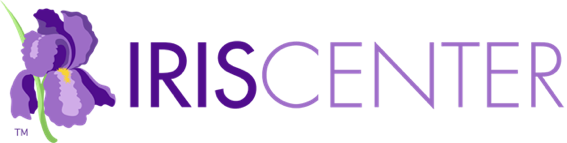 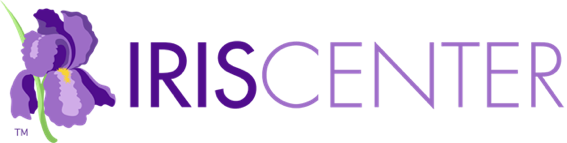 Module Description: This module outlines the benefits of implementing PALS for Grades K–1, a peer tutoring strategy in which students work in pairs to strengthen their reading skills. Also included are step-by-step instructions for each of the PALS activities as well as printable PALS materials (est. completion time: 1 hour).ChallengeVideo: This year, the staff of Washington Elementary is looking for a…Initial ThoughtsWhat characteristics might Mrs. Doris and Ms. Chandler look for in a reading approach?What types of activities can Mrs. Doris and Ms. Chandler use to increase their students’ reading skills?How can Mrs. Doris and Ms. Chandler implement these activities?Perspectives & ResourcesModule ObjectivesRecognize the instructional benefits of peer tutoringImplement K-PALS and first-grade PALSPage 1: Overview of PALSAs they search for an approach capable of both meeting the needs of…Link: ClassWide Peer Tutoring (CWPT) [definition]PALS also incorporates… [bullet points]Link: reciprocal peer tutoring [definition]Audio: Lynn Fuchs discusses the peer meditation component…Audio: Doug Fuchs highlights some of the reading activities…For Your InformationLink: PALS: A Reading Strategy for Grades 2–6 (IRIS Module]Link: PALS: A Reading Strategy for High School [IRIS Module]Page 2: The Benefits of PALSBecause Washington Elementary has an academically diverse student…Unlike whole-group instruction—in which teachers have… [bullet points]Research ShowsSpecifically, the approach… [bullet points]Audio: Nichole Lawson describes her own experience with the…Audio: Stephanie Johnson describes her own experience with the…For Your InformationLink: best practice [definition]Page 3: PALS Activities for Kindergarten StudentsAlthough the teachers at Washington Elementary have always set…Research ShowsAudio: Devin Kearns emphasizes that students as young as…Audio: Stephanie Johnson emphasizes that students as young as…Audio: Nichole Lawson also explains how PALS helped her to meet…K–PALS ActivitiesActivity/Skill/Games and Tasks [table]Link: First Sound Game [drop-down menu]Link: Last Sound Game [drop-down menu]Link: Rhyming Game [drop-down menu]Link: Clap the Syllables [drop-down menu]Link: Guess My Word Game [drop-down menu]Link: What Sounds? [drop-down menu]Link: What Word? [drop-down menu]Link: Sound Boxes [drop-down menu]Link: Reading Sentences and Books [drop-down menu]K–PALS sessions are highly structured and follow… [bullet points]Page 4: PALS Activities for First-Grade StudentsThe first-grade teachers at Washington Elementary are excited to…More specifically, PALS for first grade helps students to… [bullet points]Research ShowsFirst-Grade PALS ActivitiesLink: rock words [definition]Activities/Skills/Games and Tasks [table]Link: Saying Sounds [drop-down menu]Link: Sounding Out [drop-down menu]Link: Sight Words [drop-down menu]Link: Stories [drop-down menu]Link: Speed Game [drop-down menu]Link: Reading Books? [drop-down menu]Audio: Devin Kearns explains that the first-grade PALS program…Page 5: Pair StudentsThe teachers at Washington Elementary have learned that PALS…Link: Click for an illustration of how Mrs. Doris uses… [drop-down menu]Link: Click to see an illustration of how Ms. Chandler… [drop-down menu]Reason/Example [table]Link: Click to learn about ways to adjust pairs when… [bullet points]Audio: Devin Kearns discusses considerations when pairing…Page 6: Prepare MaterialsBefore they train their students to use PALS, the teachers at…Link: The Fuchs Research Group [website]Kindergarten MaterialsLink: K–PALS rules poster [PDF]Link: student assignment chart [PDF]Link: point sheet [PDF]Aside from the materials in the manual, Mrs. Doris… [bullet points]First-Grade MaterialsLink: Speed Game Star Chart [PDF]Link: point sheet [PDF]Link: PALS Rules [PDF]Link: Score Board [PDF]Link: Assignment Chart [PDF]She now knows that… [bullet points]Page 7: Train StudentsBefore they can effectively implement PALS, the kindergarten and…K–PALS TrainingVideo: View the video below to observe a teacher introducing…First-Grade PALS TrainingTraining Procedures1. Discuss the PALS ApproachLink: Rules that apply during… [drop-down menu]2. Model PALS ActivitiesLink: set-up procedures [definition]3. Allow Time for Guided PracticeLink: moving to partners [drop-down menu]4. Provide Opportunities for Independent PracticeAudio: Stephanie Johnson describes how she conducts PALS…Page 8: Implement with ClassAfter they’ve been trained, students should be ready to independently…Link: K–PALS Implementation [drop-down menu]Link: First-Grade PALS Implementation [drop-down menu]Audio: Nichole Lawson emphasizes that consistency is a key to…ActivityVideo: Watch this video of two students engaged in a PALS…MonitoringAudio: Devin Kearns discusses considerations for teachers who…Audio: Stephanie Johnson describes how she monitors her…Research ShowsPage 9: Motivate Students and Maintain InterestThe primary-grade teachers at Washington Elementary know that…KindergartenAs the teacher monitors the students performing… [bullet points]First-GradeAwarding Bonus Points to Peer PairsAssigning Students to TeamsIf there is an uneven number of pairs on… [bullet points]Audio: Stephanie Johnson describes how she uses a…Page 10: References & Additional ResourcesSuggested module citationReferencesAdditional ResourcesPage 11: CreditsContent CollaboratorsModule DeveloperModule Production TeamMediaWrap UpSummary of the moduleAudio: Stephanie Johnson witnessed this enthusiasm with her…Revise Initial ThoughtsAssessmentTake some time now to answer the following questions.You Have Completed This ModuleGive Us Your FeedbackLink: Module Feedback FormProfessional Development HoursLink: IRIS PD OptionsRelated Resources [link]       NOTES       NOTES       NOTES       NOTES       NOTES       NOTES       NOTES       NOTES       NOTES       NOTES       NOTES       NOTES       NOTES       NOTES